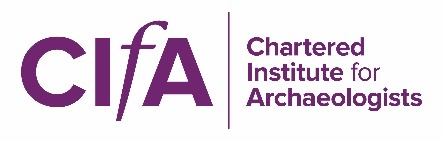 Consultation: CIfA’s Code of conduct: professional ethics in archaeologyAs reported in The Archaeologist 118 (Winter 2023), CIfA is undertaking a review of the Code of conduct: professional ethics in archaeology. The review has been triggered by the recognition that the Code, though added to and amended from time to time, is essentially 40 years old, and may not have evolved as far or as fast as the values and ethics of our profession. An advisory group drawn from a wide range of interests and perspectives in CIfA’s membership has been considering the findings to date. They areSome elements of the Code, and the values underpinning them, seem out of date.The Code’s purpose is not universally understood, and the relationship between the Code, standards, guidance and policy statements are unclear to many. Similarly, the constitutional relationship of the Code to the Charter and bylaw and the nature of the membership contract could be clearer. There are explanations in the Preamble to the Code, but they are often overlooked and need to be highlighted in a better way.The Code drew on many sources, but was drafted and has been managed by those with a primarily UK perspective. It is intended to be applicable worldwide, setting a higher standard for behaviour than is required by most jurisdictions, but does it effectively address – at a high level – the ethical obligations and challenges faced by our global profession?The language is not accessible.Now we would like your invaluable views and input to help us produce a Code fit for the 21st century. All comments are welcome on the current Code and how it might be reformed, promoted and applied. Please take the time to read and respond to the series of questions in the next few pages, and email your response to: admin@archaeologists.net. You are welcome to remain anonymous if you so wish. Those reviewing responses will only have sight of the forms sent to them from CIfA’s general email, and won’t have access to the email address from which they were sent. The deadline for the submission of responses is 26 May. Should you have any questions regarding this process, please email CIfA Chief Executive, Peter Hinton on: peter.hinton@archaeologists.net